MODELO DE PAUTA DE REUNIÃO 
DE EQUIPE SEMANAL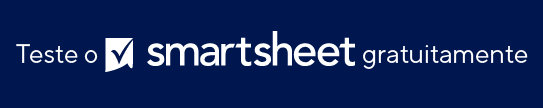 DIA E DATALOCALIZAÇÃOLOCALIZAÇÃOHORA DE INÍCIOHORA DE TÉRMINOTÍTULO DA REUNIÃO/NOME DO PROJETOTÍTULO DA REUNIÃO/NOME DO PROJETOTÍTULO DA REUNIÃO/NOME DO PROJETOMEDIADORMEDIADOR1. CONQUISTAS DA SEMANA1. CONQUISTAS DA SEMANA1. CONQUISTAS DA SEMANA1. CONQUISTAS DA SEMANA1. CONQUISTAS DA SEMANA2. REVISÃO DO PROGRESSO DA META2. REVISÃO DO PROGRESSO DA META2. REVISÃO DO PROGRESSO DA META2. REVISÃO DO PROGRESSO DA META2. REVISÃO DO PROGRESSO DA METADESCRIÇÃO DA METAMARCA DA METAACUMULADO DO ANO ATUALACUMULADO DO ANO ANTERIORACUMULADO DO ANO ANTERIORREVISÃO DOS ITENS DE AÇÃO DA REUNIÃO ANTERIORREVISÃO DOS ITENS DE AÇÃO DA REUNIÃO ANTERIORREVISÃO DOS ITENS DE AÇÃO DA REUNIÃO ANTERIORREVISÃO DOS ITENS DE AÇÃO DA REUNIÃO ANTERIORREVISÃO DOS ITENS DE AÇÃO DA REUNIÃO ANTERIORDESCRIÇÃO DA AÇÃODESCRIÇÃO DA AÇÃOMEDIDAS A SEREM TOMADAS PORDATA A SER ACIONADA PORDATA A SER ACIONADA POR4. ITENS DA NOVA PAUTA4. ITENS DA NOVA PAUTA4. ITENS DA NOVA PAUTA4. ITENS DA NOVA PAUTA4. ITENS DA NOVA PAUTADESCRIÇÃO DA AÇÃODESCRIÇÃO DA AÇÃOAPRESENTAÇÃO PORRESULTADO PROJETADORESULTADO PROJETADO5. REVISÃO5. REVISÃO5. REVISÃO5. REVISÃO5. REVISÃO6. PRÓXIMA REUNIÃO6. PRÓXIMA REUNIÃO6. PRÓXIMA REUNIÃO6. PRÓXIMA REUNIÃO6. PRÓXIMA REUNIÃODIA E DATALOCALIZAÇÃOLOCALIZAÇÃOHORA DE INÍCIOHORA DE TÉRMINOAVISO DE ISENÇÃO DE RESPONSABILIDADEQualquer artigo, modelo ou informação fornecidos pela Smartsheet no site são apenas para referência. Embora nos esforcemos para manter as informações atualizadas e corretas, não fornecemos garantia de qualquer natureza, seja explícita ou implícita, a respeito da integridade, precisão, confiabilidade, adequação ou disponibilidade do site ou das informações, artigos, modelos ou gráficos contidos no site. Portanto, toda confiança que você depositar nessas informações será estritamente por sua própria conta e risco.